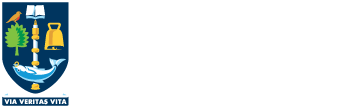 Health Surveillance Risk AssessmentHealth Surveillance Risk AssessmentHealth Surveillance Risk AssessmentHealth Surveillance Risk AssessmentHealth Surveillance Risk AssessmentHealth Surveillance Risk AssessmentHealth Surveillance Risk AssessmentHealth Surveillance Risk AssessmentHealth Surveillance Risk AssessmentHealth Surveillance Risk AssessmentHealth Surveillance Risk AssessmentHealth Surveillance Risk AssessmentHealth Surveillance Risk AssessmentHealth Surveillance Risk AssessmentSchool / Service / InstituteSchool / Service / InstituteSchool / Service / InstituteSchool / Service / InstituteSchool / Service / InstituteBuildingBuildingBuildingBuildingBuildingRoom NumberRoom NumberRoom NumberRoom NumberRoom NumberResponsible PersonResponsible PersonResponsible PersonResponsible PersonResponsible PersonContact Telephone NumberContact Telephone NumberContact Telephone NumberContact Telephone NumberContact Telephone NumberContact E-mail AddressContact E-mail AddressContact E-mail AddressContact E-mail AddressContact E-mail AddressSummary of Task or Hazard AreaSummary of Task or Hazard AreaSummary of Task or Hazard AreaSummary of Task or Hazard AreaSummary of Task or Hazard AreaSummary of Task or Hazard AreaSummary of Task or Hazard AreaSummary of Task or Hazard AreaSummary of Task or Hazard AreaSummary of Task or Hazard AreaSummary of Task or Hazard AreaSummary of Task or Hazard AreaSummary of Task or Hazard AreaSummary of Task or Hazard AreaSummary of Task or Hazard AreaSummary of Task or Hazard AreaSpecial considerations for health surveillance (tick all that apply)Special considerations for health surveillance (tick all that apply)Special considerations for health surveillance (tick all that apply)Special considerations for health surveillance (tick all that apply)Special considerations for health surveillance (tick all that apply)Special considerations for health surveillance (tick all that apply)Special considerations for health surveillance (tick all that apply)Special considerations for health surveillance (tick all that apply)Special considerations for health surveillance (tick all that apply)Special considerations for health surveillance (tick all that apply)Special considerations for health surveillance (tick all that apply)Special considerations for health surveillance (tick all that apply)Special considerations for health surveillance (tick all that apply)Special considerations for health surveillance (tick all that apply)Special considerations for health surveillance (tick all that apply)Special considerations for health surveillance (tick all that apply)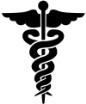 Sensitive Individual(s)YesYesYesNoNo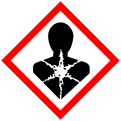 Respiratory / Skin SensitisersRespiratory / Skin SensitisersRespiratory / Skin SensitisersYesNoNo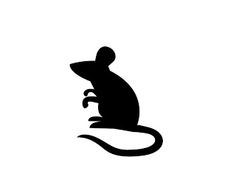 Laboratory Animals / CagesLaboratory Animals / CagesYesNoSensitive Individual(s)Respiratory / Skin SensitisersRespiratory / Skin SensitisersRespiratory / Skin SensitisersLaboratory Animals / CagesLaboratory Animals / CagesTask involves significant exposure to physical hazardsTask involves significant exposure to physical hazardsTask involves significant exposure to physical hazardsTask involves significant exposure to physical hazardsTask involves significant exposure to physical hazardsTask involves significant exposure to physical hazardsTask involves significant exposure to physical hazardsTask involves significant exposure to physical hazardsTask involves significant exposure to physical hazardsTask involves significant exposure to physical hazardsTask involves significant exposure to physical hazardsTask involves significant exposure to physical hazardsTask involves significant exposure to physical hazardsTask involves significant exposure to physical hazardsTask involves significant exposure to physical hazardsTask involves significant exposure to physical hazardsHazardHazardHazardYes / NoYes / NoYes / NoYes / NoDuration of exposureFrequency of ExposureFrequency of ExposureFrequency of ExposureDetails of ExposureDetails of ExposureDetails of ExposureDetails of ExposureDetails of ExposureNoise1Noise1Noise1Hand Arm Vibration (HAV)2Hand Arm Vibration (HAV)2Hand Arm Vibration (HAV)2Whole Body Vibration (WBV)2Whole Body Vibration (WBV)2Whole Body Vibration (WBV)2Ionising Radiation (α,β,λ)3Ionising Radiation (α,β,λ)3Ionising Radiation (α,β,λ)3Ultraviolet lightUltraviolet lightUltraviolet lightWork in Compressed AirWork in Compressed AirWork in Compressed AirOther (Please Specify)Other (Please Specify)Other (Please Specify)Details of control measures in place:Details of control measures in place:Details of control measures in place:Details of control measures in place:Details of control measures in place:Details of control measures in place:Details of control measures in place:Details of control measures in place:Details of control measures in place:Details of control measures in place:Details of control measures in place:Details of control measures in place:Details of control measures in place:Details of control measures in place:Details of control measures in place:Details of control measures in place:1: At or above upper exposure action value: 85db(A) LEP,D (i.e. averaged over an 8h period)2: HAV 8 hour daily exposure action value (2.5m/s2) or WBV 8 hour daily exposure action value (0.5m/s2) averaged over 8h3: Required for classified workers (those likely to receive an annual dose above 6mSv (3/10 of any other relevant dose limit).1: At or above upper exposure action value: 85db(A) LEP,D (i.e. averaged over an 8h period)2: HAV 8 hour daily exposure action value (2.5m/s2) or WBV 8 hour daily exposure action value (0.5m/s2) averaged over 8h3: Required for classified workers (those likely to receive an annual dose above 6mSv (3/10 of any other relevant dose limit).1: At or above upper exposure action value: 85db(A) LEP,D (i.e. averaged over an 8h period)2: HAV 8 hour daily exposure action value (2.5m/s2) or WBV 8 hour daily exposure action value (0.5m/s2) averaged over 8h3: Required for classified workers (those likely to receive an annual dose above 6mSv (3/10 of any other relevant dose limit).1: At or above upper exposure action value: 85db(A) LEP,D (i.e. averaged over an 8h period)2: HAV 8 hour daily exposure action value (2.5m/s2) or WBV 8 hour daily exposure action value (0.5m/s2) averaged over 8h3: Required for classified workers (those likely to receive an annual dose above 6mSv (3/10 of any other relevant dose limit).1: At or above upper exposure action value: 85db(A) LEP,D (i.e. averaged over an 8h period)2: HAV 8 hour daily exposure action value (2.5m/s2) or WBV 8 hour daily exposure action value (0.5m/s2) averaged over 8h3: Required for classified workers (those likely to receive an annual dose above 6mSv (3/10 of any other relevant dose limit).1: At or above upper exposure action value: 85db(A) LEP,D (i.e. averaged over an 8h period)2: HAV 8 hour daily exposure action value (2.5m/s2) or WBV 8 hour daily exposure action value (0.5m/s2) averaged over 8h3: Required for classified workers (those likely to receive an annual dose above 6mSv (3/10 of any other relevant dose limit).1: At or above upper exposure action value: 85db(A) LEP,D (i.e. averaged over an 8h period)2: HAV 8 hour daily exposure action value (2.5m/s2) or WBV 8 hour daily exposure action value (0.5m/s2) averaged over 8h3: Required for classified workers (those likely to receive an annual dose above 6mSv (3/10 of any other relevant dose limit).1: At or above upper exposure action value: 85db(A) LEP,D (i.e. averaged over an 8h period)2: HAV 8 hour daily exposure action value (2.5m/s2) or WBV 8 hour daily exposure action value (0.5m/s2) averaged over 8h3: Required for classified workers (those likely to receive an annual dose above 6mSv (3/10 of any other relevant dose limit).1: At or above upper exposure action value: 85db(A) LEP,D (i.e. averaged over an 8h period)2: HAV 8 hour daily exposure action value (2.5m/s2) or WBV 8 hour daily exposure action value (0.5m/s2) averaged over 8h3: Required for classified workers (those likely to receive an annual dose above 6mSv (3/10 of any other relevant dose limit).1: At or above upper exposure action value: 85db(A) LEP,D (i.e. averaged over an 8h period)2: HAV 8 hour daily exposure action value (2.5m/s2) or WBV 8 hour daily exposure action value (0.5m/s2) averaged over 8h3: Required for classified workers (those likely to receive an annual dose above 6mSv (3/10 of any other relevant dose limit).1: At or above upper exposure action value: 85db(A) LEP,D (i.e. averaged over an 8h period)2: HAV 8 hour daily exposure action value (2.5m/s2) or WBV 8 hour daily exposure action value (0.5m/s2) averaged over 8h3: Required for classified workers (those likely to receive an annual dose above 6mSv (3/10 of any other relevant dose limit).1: At or above upper exposure action value: 85db(A) LEP,D (i.e. averaged over an 8h period)2: HAV 8 hour daily exposure action value (2.5m/s2) or WBV 8 hour daily exposure action value (0.5m/s2) averaged over 8h3: Required for classified workers (those likely to receive an annual dose above 6mSv (3/10 of any other relevant dose limit).1: At or above upper exposure action value: 85db(A) LEP,D (i.e. averaged over an 8h period)2: HAV 8 hour daily exposure action value (2.5m/s2) or WBV 8 hour daily exposure action value (0.5m/s2) averaged over 8h3: Required for classified workers (those likely to receive an annual dose above 6mSv (3/10 of any other relevant dose limit).1: At or above upper exposure action value: 85db(A) LEP,D (i.e. averaged over an 8h period)2: HAV 8 hour daily exposure action value (2.5m/s2) or WBV 8 hour daily exposure action value (0.5m/s2) averaged over 8h3: Required for classified workers (those likely to receive an annual dose above 6mSv (3/10 of any other relevant dose limit).1: At or above upper exposure action value: 85db(A) LEP,D (i.e. averaged over an 8h period)2: HAV 8 hour daily exposure action value (2.5m/s2) or WBV 8 hour daily exposure action value (0.5m/s2) averaged over 8h3: Required for classified workers (those likely to receive an annual dose above 6mSv (3/10 of any other relevant dose limit).1: At or above upper exposure action value: 85db(A) LEP,D (i.e. averaged over an 8h period)2: HAV 8 hour daily exposure action value (2.5m/s2) or WBV 8 hour daily exposure action value (0.5m/s2) averaged over 8h3: Required for classified workers (those likely to receive an annual dose above 6mSv (3/10 of any other relevant dose limit).Task involves significant exposure to biological hazardsTask involves significant exposure to biological hazardsTask involves significant exposure to biological hazardsTask involves significant exposure to biological hazardsTask involves significant exposure to biological hazardsTask involves significant exposure to biological hazardsTask involves significant exposure to biological hazardsTask involves significant exposure to biological hazardsTask involves significant exposure to biological hazardsTask involves significant exposure to biological hazardsTask involves significant exposure to biological hazardsTask involves significant exposure to biological hazardsTask involves significant exposure to biological hazardsTask involves significant exposure to biological hazardsTask involves significant exposure to biological hazardsTask involves significant exposure to biological hazardsHazardHazardHazardYes / NoYes / NoYes / NoYes / NoDuration of exposureFrequency of ExposureFrequency of ExposureFrequency of ExposureDetails of ExposureDetails of ExposureDetails of ExposureDetails of ExposureDetails of ExposureContact with lab animals1Contact with lab animals1Contact with lab animals1Work with cages / bedding1Work with cages / bedding1Work with cages / bedding1Human blood / unfixed tissueHuman blood / unfixed tissueHuman blood / unfixed tissueBiological agents2Biological agents2Biological agents2Latex (including latex gloves)Latex (including latex gloves)Latex (including latex gloves)Wet Work3Wet Work3Wet Work3Other (Please Specify)Other (Please Specify)Other (Please Specify)Details of control measures in place:Details of control measures in place:Details of control measures in place:Details of control measures in place:Details of control measures in place:Details of control measures in place:Details of control measures in place:Details of control measures in place:Details of control measures in place:Details of control measures in place:Details of control measures in place:Details of control measures in place:Details of control measures in place:Details of control measures in place:Details of control measures in place:Details of control measures in place:1: HSE guidance indicates any level of exposure may require health surveillance (animals, birds, insects)2: Contact with viruses, bacteria or other agents with potential to cause disease, infection or adverse health effects3: Frequent or prolonged contact with water / mixtures usually more than 2 hours per day or more than 20 hand washes1: HSE guidance indicates any level of exposure may require health surveillance (animals, birds, insects)2: Contact with viruses, bacteria or other agents with potential to cause disease, infection or adverse health effects3: Frequent or prolonged contact with water / mixtures usually more than 2 hours per day or more than 20 hand washes1: HSE guidance indicates any level of exposure may require health surveillance (animals, birds, insects)2: Contact with viruses, bacteria or other agents with potential to cause disease, infection or adverse health effects3: Frequent or prolonged contact with water / mixtures usually more than 2 hours per day or more than 20 hand washes1: HSE guidance indicates any level of exposure may require health surveillance (animals, birds, insects)2: Contact with viruses, bacteria or other agents with potential to cause disease, infection or adverse health effects3: Frequent or prolonged contact with water / mixtures usually more than 2 hours per day or more than 20 hand washes1: HSE guidance indicates any level of exposure may require health surveillance (animals, birds, insects)2: Contact with viruses, bacteria or other agents with potential to cause disease, infection or adverse health effects3: Frequent or prolonged contact with water / mixtures usually more than 2 hours per day or more than 20 hand washes1: HSE guidance indicates any level of exposure may require health surveillance (animals, birds, insects)2: Contact with viruses, bacteria or other agents with potential to cause disease, infection or adverse health effects3: Frequent or prolonged contact with water / mixtures usually more than 2 hours per day or more than 20 hand washes1: HSE guidance indicates any level of exposure may require health surveillance (animals, birds, insects)2: Contact with viruses, bacteria or other agents with potential to cause disease, infection or adverse health effects3: Frequent or prolonged contact with water / mixtures usually more than 2 hours per day or more than 20 hand washes1: HSE guidance indicates any level of exposure may require health surveillance (animals, birds, insects)2: Contact with viruses, bacteria or other agents with potential to cause disease, infection or adverse health effects3: Frequent or prolonged contact with water / mixtures usually more than 2 hours per day or more than 20 hand washes1: HSE guidance indicates any level of exposure may require health surveillance (animals, birds, insects)2: Contact with viruses, bacteria or other agents with potential to cause disease, infection or adverse health effects3: Frequent or prolonged contact with water / mixtures usually more than 2 hours per day or more than 20 hand washes1: HSE guidance indicates any level of exposure may require health surveillance (animals, birds, insects)2: Contact with viruses, bacteria or other agents with potential to cause disease, infection or adverse health effects3: Frequent or prolonged contact with water / mixtures usually more than 2 hours per day or more than 20 hand washes1: HSE guidance indicates any level of exposure may require health surveillance (animals, birds, insects)2: Contact with viruses, bacteria or other agents with potential to cause disease, infection or adverse health effects3: Frequent or prolonged contact with water / mixtures usually more than 2 hours per day or more than 20 hand washes1: HSE guidance indicates any level of exposure may require health surveillance (animals, birds, insects)2: Contact with viruses, bacteria or other agents with potential to cause disease, infection or adverse health effects3: Frequent or prolonged contact with water / mixtures usually more than 2 hours per day or more than 20 hand washes1: HSE guidance indicates any level of exposure may require health surveillance (animals, birds, insects)2: Contact with viruses, bacteria or other agents with potential to cause disease, infection or adverse health effects3: Frequent or prolonged contact with water / mixtures usually more than 2 hours per day or more than 20 hand washes1: HSE guidance indicates any level of exposure may require health surveillance (animals, birds, insects)2: Contact with viruses, bacteria or other agents with potential to cause disease, infection or adverse health effects3: Frequent or prolonged contact with water / mixtures usually more than 2 hours per day or more than 20 hand washes1: HSE guidance indicates any level of exposure may require health surveillance (animals, birds, insects)2: Contact with viruses, bacteria or other agents with potential to cause disease, infection or adverse health effects3: Frequent or prolonged contact with water / mixtures usually more than 2 hours per day or more than 20 hand washes1: HSE guidance indicates any level of exposure may require health surveillance (animals, birds, insects)2: Contact with viruses, bacteria or other agents with potential to cause disease, infection or adverse health effects3: Frequent or prolonged contact with water / mixtures usually more than 2 hours per day or more than 20 hand washesTask involves significant exposure to chemical hazards and dustsTask involves significant exposure to chemical hazards and dustsTask involves significant exposure to chemical hazards and dustsTask involves significant exposure to chemical hazards and dustsTask involves significant exposure to chemical hazards and dustsTask involves significant exposure to chemical hazards and dustsTask involves significant exposure to chemical hazards and dustsTask involves significant exposure to chemical hazards and dustsTask involves significant exposure to chemical hazards and dustsTask involves significant exposure to chemical hazards and dustsTask involves significant exposure to chemical hazards and dustsTask involves significant exposure to chemical hazards and dustsTask involves significant exposure to chemical hazards and dustsTask involves significant exposure to chemical hazards and dustsTask involves significant exposure to chemical hazards and dustsTask involves significant exposure to chemical hazards and dustsHazardHazardHazardYes / NoYes / NoYes / NoYes / NoDuration of exposureFrequency of ExposureFrequency of ExposureFrequency of ExposureDetails of ExposureDetails of ExposureDetails of ExposureDetails of ExposureDetails of ExposureLead / AsbestosLead / AsbestosLead / AsbestosCoSHH Schedule 6 SubstancesCoSHH Schedule 6 SubstancesCoSHH Schedule 6 SubstancesRespiratory Sensitiser1Respiratory Sensitiser1Respiratory Sensitiser1Respiratory IrritantRespiratory IrritantRespiratory IrritantSkin Sensitiser1Skin Sensitiser1Skin Sensitiser1Skin Irritant / CorrosiveSkin Irritant / CorrosiveSkin Irritant / CorrosiveCarcinogen / MutagenCarcinogen / MutagenCarcinogen / MutagenNuisance DustNuisance DustNuisance DustLatex (including latex gloves)Latex (including latex gloves)Latex (including latex gloves)Regular glove user2Regular glove user2Regular glove user2Wet Work3Wet Work3Wet Work3Other (Please Specify)Other (Please Specify)Other (Please Specify)Details of control measures in place:Details of control measures in place:Details of control measures in place:Details of control measures in place:Details of control measures in place:Details of control measures in place:Details of control measures in place:Details of control measures in place:Details of control measures in place:Details of control measures in place:Details of control measures in place:Details of control measures in place:Details of control measures in place:Details of control measures in place:Details of control measures in place:Details of control measures in place:1: Confirmed using Safety Data Sheet (SDS) or EH40 (“Sk” or “Sen” listed in comments)2: Regular or prolonged use of disposable gloves (including latex, vinyl  or nitrile gloves)3: Frequent or prolonged contact with water / mixtures usually more than 2 hours per day or more than 20 hand washes 1: Confirmed using Safety Data Sheet (SDS) or EH40 (“Sk” or “Sen” listed in comments)2: Regular or prolonged use of disposable gloves (including latex, vinyl  or nitrile gloves)3: Frequent or prolonged contact with water / mixtures usually more than 2 hours per day or more than 20 hand washes 1: Confirmed using Safety Data Sheet (SDS) or EH40 (“Sk” or “Sen” listed in comments)2: Regular or prolonged use of disposable gloves (including latex, vinyl  or nitrile gloves)3: Frequent or prolonged contact with water / mixtures usually more than 2 hours per day or more than 20 hand washes 1: Confirmed using Safety Data Sheet (SDS) or EH40 (“Sk” or “Sen” listed in comments)2: Regular or prolonged use of disposable gloves (including latex, vinyl  or nitrile gloves)3: Frequent or prolonged contact with water / mixtures usually more than 2 hours per day or more than 20 hand washes 1: Confirmed using Safety Data Sheet (SDS) or EH40 (“Sk” or “Sen” listed in comments)2: Regular or prolonged use of disposable gloves (including latex, vinyl  or nitrile gloves)3: Frequent or prolonged contact with water / mixtures usually more than 2 hours per day or more than 20 hand washes 1: Confirmed using Safety Data Sheet (SDS) or EH40 (“Sk” or “Sen” listed in comments)2: Regular or prolonged use of disposable gloves (including latex, vinyl  or nitrile gloves)3: Frequent or prolonged contact with water / mixtures usually more than 2 hours per day or more than 20 hand washes 1: Confirmed using Safety Data Sheet (SDS) or EH40 (“Sk” or “Sen” listed in comments)2: Regular or prolonged use of disposable gloves (including latex, vinyl  or nitrile gloves)3: Frequent or prolonged contact with water / mixtures usually more than 2 hours per day or more than 20 hand washes 1: Confirmed using Safety Data Sheet (SDS) or EH40 (“Sk” or “Sen” listed in comments)2: Regular or prolonged use of disposable gloves (including latex, vinyl  or nitrile gloves)3: Frequent or prolonged contact with water / mixtures usually more than 2 hours per day or more than 20 hand washes 1: Confirmed using Safety Data Sheet (SDS) or EH40 (“Sk” or “Sen” listed in comments)2: Regular or prolonged use of disposable gloves (including latex, vinyl  or nitrile gloves)3: Frequent or prolonged contact with water / mixtures usually more than 2 hours per day or more than 20 hand washes 1: Confirmed using Safety Data Sheet (SDS) or EH40 (“Sk” or “Sen” listed in comments)2: Regular or prolonged use of disposable gloves (including latex, vinyl  or nitrile gloves)3: Frequent or prolonged contact with water / mixtures usually more than 2 hours per day or more than 20 hand washes 1: Confirmed using Safety Data Sheet (SDS) or EH40 (“Sk” or “Sen” listed in comments)2: Regular or prolonged use of disposable gloves (including latex, vinyl  or nitrile gloves)3: Frequent or prolonged contact with water / mixtures usually more than 2 hours per day or more than 20 hand washes 1: Confirmed using Safety Data Sheet (SDS) or EH40 (“Sk” or “Sen” listed in comments)2: Regular or prolonged use of disposable gloves (including latex, vinyl  or nitrile gloves)3: Frequent or prolonged contact with water / mixtures usually more than 2 hours per day or more than 20 hand washes 1: Confirmed using Safety Data Sheet (SDS) or EH40 (“Sk” or “Sen” listed in comments)2: Regular or prolonged use of disposable gloves (including latex, vinyl  or nitrile gloves)3: Frequent or prolonged contact with water / mixtures usually more than 2 hours per day or more than 20 hand washes 1: Confirmed using Safety Data Sheet (SDS) or EH40 (“Sk” or “Sen” listed in comments)2: Regular or prolonged use of disposable gloves (including latex, vinyl  or nitrile gloves)3: Frequent or prolonged contact with water / mixtures usually more than 2 hours per day or more than 20 hand washes 1: Confirmed using Safety Data Sheet (SDS) or EH40 (“Sk” or “Sen” listed in comments)2: Regular or prolonged use of disposable gloves (including latex, vinyl  or nitrile gloves)3: Frequent or prolonged contact with water / mixtures usually more than 2 hours per day or more than 20 hand washes 1: Confirmed using Safety Data Sheet (SDS) or EH40 (“Sk” or “Sen” listed in comments)2: Regular or prolonged use of disposable gloves (including latex, vinyl  or nitrile gloves)3: Frequent or prolonged contact with water / mixtures usually more than 2 hours per day or more than 20 hand washes Risk Assessment CompletionRisk Assessment CompletionRisk Assessment CompletionRisk Assessment CompletionRisk Assessment CompletionRisk Assessment CompletionRisk Assessment CompletionRisk Assessment CompletionRisk Assessment CompletionRisk Assessment CompletionRisk Assessment CompletionRisk Assessment CompletionRisk Assessment CompletionRisk Assessment CompletionRisk Assessment CompletionRisk Assessment CompletionThis should be signed by the person carrying out the health surveillance risk assessment (usually the principal investigator or line manager responsible for the hazard area or task).  The risk assessment should be reviewed by a competent person.This should be signed by the person carrying out the health surveillance risk assessment (usually the principal investigator or line manager responsible for the hazard area or task).  The risk assessment should be reviewed by a competent person.This should be signed by the person carrying out the health surveillance risk assessment (usually the principal investigator or line manager responsible for the hazard area or task).  The risk assessment should be reviewed by a competent person.This should be signed by the person carrying out the health surveillance risk assessment (usually the principal investigator or line manager responsible for the hazard area or task).  The risk assessment should be reviewed by a competent person.This should be signed by the person carrying out the health surveillance risk assessment (usually the principal investigator or line manager responsible for the hazard area or task).  The risk assessment should be reviewed by a competent person.This should be signed by the person carrying out the health surveillance risk assessment (usually the principal investigator or line manager responsible for the hazard area or task).  The risk assessment should be reviewed by a competent person.This should be signed by the person carrying out the health surveillance risk assessment (usually the principal investigator or line manager responsible for the hazard area or task).  The risk assessment should be reviewed by a competent person.This should be signed by the person carrying out the health surveillance risk assessment (usually the principal investigator or line manager responsible for the hazard area or task).  The risk assessment should be reviewed by a competent person.This should be signed by the person carrying out the health surveillance risk assessment (usually the principal investigator or line manager responsible for the hazard area or task).  The risk assessment should be reviewed by a competent person.This should be signed by the person carrying out the health surveillance risk assessment (usually the principal investigator or line manager responsible for the hazard area or task).  The risk assessment should be reviewed by a competent person.This should be signed by the person carrying out the health surveillance risk assessment (usually the principal investigator or line manager responsible for the hazard area or task).  The risk assessment should be reviewed by a competent person.This should be signed by the person carrying out the health surveillance risk assessment (usually the principal investigator or line manager responsible for the hazard area or task).  The risk assessment should be reviewed by a competent person.This should be signed by the person carrying out the health surveillance risk assessment (usually the principal investigator or line manager responsible for the hazard area or task).  The risk assessment should be reviewed by a competent person.This should be signed by the person carrying out the health surveillance risk assessment (usually the principal investigator or line manager responsible for the hazard area or task).  The risk assessment should be reviewed by a competent person.This should be signed by the person carrying out the health surveillance risk assessment (usually the principal investigator or line manager responsible for the hazard area or task).  The risk assessment should be reviewed by a competent person.This should be signed by the person carrying out the health surveillance risk assessment (usually the principal investigator or line manager responsible for the hazard area or task).  The risk assessment should be reviewed by a competent person.Risk assessment completed by:Risk assessment completed by:Risk assessment completed by:Risk assessment completed by:Risk assessment completed by:Risk assessment completed by:Risk assessment completed by:Risk assessment completed by:Risk assessment completed by:Risk assessment completed by:Risk assessment completed by:Risk assessment completed by:Risk assessment completed by:Date:Date:Date:Risk assessment reviewed (and approved) by:Risk assessment reviewed (and approved) by:Risk assessment reviewed (and approved) by:Risk assessment reviewed (and approved) by:Risk assessment reviewed (and approved) by:Risk assessment reviewed (and approved) by:Risk assessment reviewed (and approved) by:Risk assessment reviewed (and approved) by:Risk assessment reviewed (and approved) by:Risk assessment reviewed (and approved) by:Risk assessment reviewed (and approved) by:Risk assessment reviewed (and approved) by:Risk assessment reviewed (and approved) by:Date:Date:Date:Date of next review:Date of next review:Date of next review:Date of next review:Date of next review:Date of next review:Date of next review:Date of next review:Date of next review:Date of next review:Date of next review:Date of next review:Date of next review:Date of next review:Date of next review:Date of next review: